PONEDELJEK,  31. 1. 2022SLJ – VODASDZ 1 stran 86Besedilo večkrat preberi. Odgovore na spodnja vprašanja zapiši v zvezek Š (šolski). Namig: Odgovore si v besedilu podčrtaj, preden jih zapišeš v zvezek.MAT – ČETRTINAPoglej pod dodatno gradivo, nato reši naloge v SDZ 2 stran 25.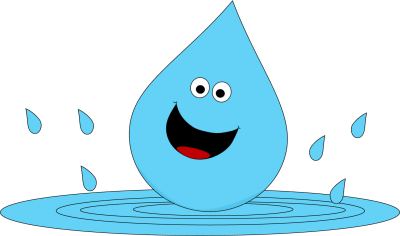 SPO – Voda – lastnosti snovi (agregatna stanja vode) Poglej pod dodatno gradivo. LUM – RadirankaPoglej pod dodatno gradivo in sledi navodilom.